ДЕТСКА ГРАДИНА №28 „ПРОЛЕТ” – ВАРНА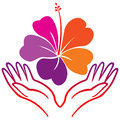 Ж.К.”ТРОШЕВО”,УЛ.”МИЛОСЪРДИЕ”№10,ТЕЛ:0525000641/2;email:prolet45cdg@abv.bgПРОТОКОЛЗА ПРИЕМАНЕ НА УСТНО ЗАЯВЛЕНИЕ ЗА ПОЛУЧАВАНЕ НА ИНФОРМАЦИЯ Днес, ...........................................................................................................         (дата; имена на служителя).................................................................................................................                                                                           (длъжност)прие от г-н/г-жа .......................................................................................................                           (трите имена или наименованието и седалището на заявителя)	адрес за кореспонденция: .......................................................................................…………………………………………………....…………………………………телефон.........................................., ел. поща...........................................................ЗАЯВЛЕНИЕ ЗА ПОЛУЧАВАНЕ НА ИНФОРМАЦИЯОПИСАНИЕ НА ИСКАНАТА ИНФОРМАЦИЯ:.....................................................................................................................................................................................................................................................................................................................................................................................................................................................................Желая да получа исканата информация в следната форма:(моля, подчертайте предпочитаната от Вас форма)Преглед на информацията – оригинал или копие;Устна справка;Копие на хартиен носител;Копия на технически носител (дискета, CD, видеокасета, аудиокасета,факс, електронна поща)Комбинация от форми - ............................................................Заявител: …………………..…                                            Служител:.…………………….